МИНИСТЕРСТВО  ОБРАЗОВАНИЯ САРАТОВСКОЙ ОБЛАСТИГосударственное автономное профессиональное образовательноеучреждение Саратовской области«Перелюбский аграрный техникум»РАБОЧАЯ ПРОГРАММаУЧЕБНОЙ ДИСЦИПЛИНЫ ОП.01 «ОСНОВЫ ДЕЛОВОЙ КУЛЬТУРЫ»программы подготовки квалифицированных рабочих, служащихдля профессий социально- экономического  профиляна базе основного общего образованияс получением среднего общего образования38.01.02 Продавец, контролер- кассирс. Перелюб2021 год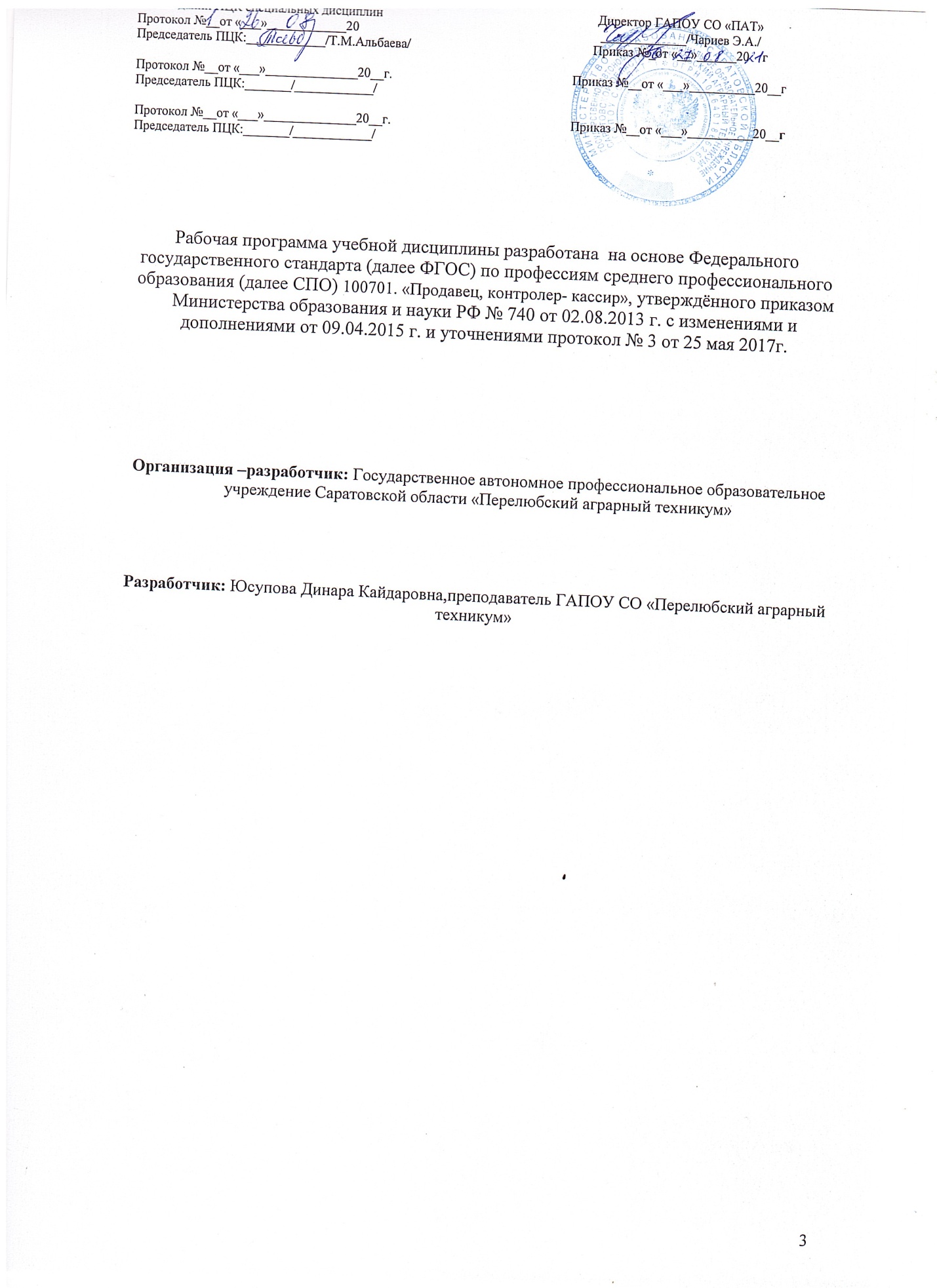 СОДЕРЖАНИЕ2. паспорт рабочей ПРОГРАММЫ УЧЕБНОЙ ДИСЦИПЛИНЫОсновы деловой культуры2.1. Область применения программыРабочая программа учебной дисциплины является частью примерной основной профессиональной образовательной программы в соответствии с ФГОС по  профессии (профессиям) СПО 38.01.02«Продавец, контролер-кассир»,с получением среднего общего образования.Рабочая программа учебной дисциплины может быть использованав дополнительном профессиональном образовании (в программах повышения квалификации и переподготовки) и профессиональной подготовке.(письмо Департамента государственной политики в сфере подготовки рабочих кадров и ДПО Минобрнауки России от 17.03.2015 № 06-259).2.2 Место дисциплины в структуре основной профессиональной образовательной программы:Учебная дисциплина «Основы деловой культуры» является общепрофессиональной учебной дисциплиной.2.3. Цели и задачи дисциплины – требования к результатам освоения дисциплины:- применять правила делового этикета;- поддерживать деловую репутацию;- соблюдать требования культуры речи при устном, письменном обращении;- пользоваться простейшими приемами саморегуляции поведения в процессе межличностного общения;- выполнять нормы и правила поведения и общения в деловой профессиональной обстановке;- налаживать контакты с партнерами;- организовывать рабочее место.В результате освоения дисциплины обучающийся должен знать: - этику деловых отношений;- основы деловой культуры в устной и письменной форме;- нормы и правила поведения и общения в деловой профессиональной обстановке;- основные правила этикета;- основы психологии производственных отношений;- основы управления и конфликтологии.2.4. Рекомендуемое количество часов на освоение программы дисциплины:максимальной учебной нагрузки обучающегося 48 часов, в том числе:обязательной аудиторной учебной нагрузки обучающегося  32 часа;3. СТРУКТУРА И СОДЕРЖАНИЕ УЧЕБНОЙ ДИСЦИПЛИНЫ             3.1. Объем учебной дисциплины и виды учебной работы3.2.  Тематический план и содержание учебной дисциплиныОсновы деловой культуры	4. УСЛОВИЯ РЕАЛИЗАЦИИ УЧЕБНОЙ ДИСЦИПЛИНЫ4.1 Требования к минимальному материально – техническому обеспечениюРеализация учебной дисциплины требует наличия учебного кабинета «Основы деловой культуры»Оборудование учебного кабинета:- посадочные места по количеству учащихся;- рабочее место преподавателя;- комплект учебно- наглядных пособий  по учебной дисциплине «Основы деловой культуры»Технические средства обучения:- компьютер с лицензионным программным обеспечением и мультимедиа проектор.4.2 Информационное обеспечение обученияПеречень рекомендуемых учебных изданий, Интернет- ресурсов, дополнительной литературы.Основные источники:1.Шеламова Г.М., Психология и этика профессиональной деятельности: Учебное пособие: - М.,ИЦ «Академия» 2011-61с -Серия: Непрерывное профессиональное образование. Индустрия питания.2. В.В.Усов, Деловой этикет: учебное пособие для студ. Учреждений сред. Проф. Образования/ В.В. Усов. – 2-е изд., стер. – М.: Издательский центр «Академия», 2012. -400с.3. Г.П.Медведева, Деловая культура: учебник для сред.проф.образования /Г.П.Медведева.- М.: Издательский центр «Академия», 2012. – 272с.Дополнительные источники:1.Кибанов А.Я., Захаров Д.К., Коновалова В.Г., Этика деловых отношений: Учебник-М, Инфра-М,2010.-423с-Серия: Высшее образование.2. Стороженко З.С.: Мастерство делового общения: путь к успеху: Учебно-методический  практикум.- М, Литера,2009Интернет –ресурсыhttp://progressman.ru/communication/http://www.litmir.net/bd/?b=172870http://www.cfin.ru/press/marketing/2001-3/12.shtml5.КОНТРОЛЬ И ОЦЕНКА РЕЗУЛЬТАТОВ ОСВОЕНИЯУЧЕБНОЙ ДИСЦИПЛИНЫ«Основы деловой культуры»Контроль и оценка результатов освоения учебной дисциплины осуществляется преподавателем в процессе проведения теоретических, практических занятий, тестирования, а также выполнения обучающимися индивидуальных заданий.АннотацияПАСПОРТ   РАБОЧЕЙ    ПРОГРАММЫ УЧЕБНОЙ ДИСЦИПЛИНЫСТРУКТУРА и содержание УЧЕБНОЙ ДИСЦИПЛИНЫусловия  реализации  рабочей  программы учебной  дисциплиныКонтроль и оценка  результатов  Освоения учебной  дисциплиныВид учебной работыОбъем часовМаксимальная учебная нагрузка (всего)46Обязательная аудиторная учебная нагрузка (всего) 32в том числе:     лабораторные занятия-     практические занятия14     контрольные работы-     курсовая работа (проект) (если предусмотрено)-Итоговая аттестация в форме дифференцированного зачета    Итоговая аттестация в форме дифференцированного зачета    Наименование разделов и темСодержание учебного материала, лабораторные и практические работы, самостоятельная работа обучающихся, курсовая работ (проект) (если предусмотрены)Содержание учебного материала, лабораторные и практические работы, самостоятельная работа обучающихся, курсовая работ (проект) (если предусмотрены)Содержание учебного материала, лабораторные и практические работы, самостоятельная работа обучающихся, курсовая работ (проект) (если предусмотрены)Содержание учебного материала, лабораторные и практические работы, самостоятельная работа обучающихся, курсовая работ (проект) (если предусмотрены)Объем часовУровень освоения1222234ВведениеСодержание учебной дисциплиныСодержание учебной дисциплиныСодержание учебной дисциплиныСодержание учебной дисциплины21.Общие сведения о дисциплине. Предмет и задачи курса. История развития деловой этики в России.1.Общие сведения о дисциплине. Предмет и задачи курса. История развития деловой этики в России.1.Общие сведения о дисциплине. Предмет и задачи курса. История развития деловой этики в России.1.Общие сведения о дисциплине. Предмет и задачи курса. История развития деловой этики в России.            1Тема 1.Этика деловых отношенийСодержание учебного материалаСодержание учебного материалаСодержание учебного материалаСодержание учебного материала2Тема 1.Этика деловых отношений111Профессиональная этика.  Формирование и виды профессиональной этики. Принципы этики деловых отношений. Кодексы профессиональной этики. Правила поведения продавца.22Тема 1.Этика деловых отношенийЛабораторные работыЛабораторные работыЛабораторные работыЛабораторные работы  -Тема 1.Этика деловых отношенийПрактические занятия Практические занятия Практические занятия Практические занятия 2Тема 1.Этика деловых отношений1.1.Демонстрационно-ролевая игра «Переговоры по телефону»Демонстрационно-ролевая игра «Переговоры по телефону»2Тема 2.Основные правила этикетаСодержание учебного материалаСодержание учебного материалаСодержание учебного материалаСодержание учебного материала2Тема 2.Основные правила этикета111Этикет. Нормы и правила поведения и общения в деловой профессиональной обстановке. Основные элементы делового этикета. Составляющие внешнего вида. Понятие корпоративного имиджа.22Тема 2.Основные правила этикетаЛабораторные работыЛабораторные работыЛабораторные работыЛабораторные работы-Тема 2.Основные правила этикетаПрактические занятияПрактические занятияПрактические занятияПрактические занятия4Тема 2.Основные правила этикета1Решение профессиональных задач: «Применение правил делового этикета»Решение профессиональных задач: «Применение правил делового этикета»Решение профессиональных задач: «Применение правил делового этикета»4Тема 2.Основные правила этикета2Изучение корпоративного имиджа торговых предприятий и разработка его элементов. Изучение корпоративного имиджа торговых предприятий и разработка его элементов. Изучение корпоративного имиджа торговых предприятий и разработка его элементов. 4Тема 3.Деловая культура в устной и письменной формеСодержание учебного материалаСодержание учебного материалаСодержание учебного материалаСодержание учебного материала4Тема 3.Деловая культура в устной и письменной форме111Культура общения. Виды речи. Основные требования к речи.  Понятие о культуре общения42Тема 3.Деловая культура в устной и письменной форме222Речевой этикет. Этика различных видов речевого воздействия в деловых отношениях.42Тема 3.Деловая культура в устной и письменной формеЛабораторные работыЛабораторные работыЛабораторные работыЛабораторные работы-Тема 3.Деловая культура в устной и письменной формеПрактическое занятиеПрактическое занятиеПрактическое занятиеПрактическое занятие4Тема 3.Деловая культура в устной и письменной форме1Составление резюме и письма с просьбой  о приеме на работу.Составление резюме и письма с просьбой  о приеме на работу.Составление резюме и письма с просьбой  о приеме на работу.4Тема 3.Деловая культура в устной и письменной форме2Составление письма «Выражение благодарности за прием»Составление письма «Выражение благодарности за прием»Составление письма «Выражение благодарности за прием»4Тема 4.Основы психологии производственных отношенийСодержание учебного материалаСодержание учебного материалаСодержание учебного материалаСодержание учебного материала4Тема 4.Основы психологии производственных отношений1Психология общения. Психологический контакт. Деловое общение с психологической точки зрения. Коммуникативные умения и навыки. Психология общения. Психологический контакт. Деловое общение с психологической точки зрения. Коммуникативные умения и навыки. Психология общения. Психологический контакт. Деловое общение с психологической точки зрения. Коммуникативные умения и навыки. 42Тема 4.Основы психологии производственных отношений2Уровни межличностного взаимодействия.  Особенности и формы межличностного взаимодействия в деловой среде.Уровни межличностного взаимодействия.  Особенности и формы межличностного взаимодействия в деловой среде.Уровни межличностного взаимодействия.  Особенности и формы межличностного взаимодействия в деловой среде.42Тема 4.Основы психологии производственных отношенийЛабораторные работыЛабораторные работыЛабораторные работыЛабораторные работыТема 4.Основы психологии производственных отношенийПрактические занятияПрактические занятияПрактические занятияПрактические занятия2Тема 4.Основы психологии производственных отношений1Демонстрационно-ролевая игра  «Общение с покупателем»Демонстрационно-ролевая игра  «Общение с покупателем»Демонстрационно-ролевая игра  «Общение с покупателем»2Тема 5Основы управления и конфликтологии.Содержание учебного материалаСодержание учебного материалаСодержание учебного материалаСодержание учебного материала2Тема 5Основы управления и конфликтологии.1Конфликты. Понятие о конфликте, его модели развития. Исходы конфликтов и способы  их разрешения. Основы управления персоналом торговых предприятий.Конфликты. Понятие о конфликте, его модели развития. Исходы конфликтов и способы  их разрешения. Основы управления персоналом торговых предприятий.Конфликты. Понятие о конфликте, его модели развития. Исходы конфликтов и способы  их разрешения. Основы управления персоналом торговых предприятий.22Тема 5Основы управления и конфликтологии.Лабораторные работыЛабораторные работыЛабораторные работыЛабораторные работы-Тема 5Основы управления и конфликтологии.Практические работы1 Решение профессиональных задач: «Анализ  конфликтных ситуаций»Практические работы1 Решение профессиональных задач: «Анализ  конфликтных ситуаций»Практические работы1 Решение профессиональных задач: «Анализ  конфликтных ситуаций»Практические работы1 Решение профессиональных задач: «Анализ  конфликтных ситуаций»2Контрольная работаКонтрольная работаКонтрольная работаКонтрольная работаКонтрольная работа2Всего:Всего:Всего:Всего:Всего:32Результаты обучения(освоенные умения, усвоенные знания)Формы и методы контроля и оценки результатов обученияНаименование темУмения:Умения:- применять правила делового этикетатекущий контрольпрактические занятияЭтика и культура поведения- поддерживать деловую репутацию,                               текущий контрольпрактические занятияЭтика и культура поведениясоблюдать требования культуры речи при устном, письменном общении;текущий контрольпрактические занятияЭтика и культура поведения- пользоваться простейшими приемами саморегуляции поведения в процессе межличностного общения;внеаудиторная самостоятельнаяработа обучающихся.Психологические аспекты делового общения. Психология общения.Проявление индивидуальных особенностей личности в деловом общении.- выполнять нормы и правила поведения и общения в деловой профессиональнойобстановке;текущий контрольконтрольная работаПроявление индивидуальных особенностей личности в деловом общении.Психологические аспекты делового общения. Психология общения.- налаживать контакты с партнерами;текущий контрольконтрольная работаПроявление индивидуальных особенностей личности в деловом общении.Психологические аспекты делового общения. Психология общения.- организовывать рабочее место.текущий контрольконтрольная работаПроявление индивидуальных особенностей личности в деловом общении.Психологические аспекты делового общения. Психология общения.Знания:Знания:- этика деловых отношений;текущий контроль.практические занятия.самостоятельная работа тестированиеитоговый контрольЭтика и культура поведения.Основы управления и конфликтологии.Психологические аспекты делового общения. Психология общения.Проявление индивидуальных особенностей личности в деловом общении.- основы деловой культуры в устной и письменной форме;текущий контроль.практические занятия.самостоятельная работа тестированиеитоговый контрольЭтика и культура поведения.Основы управления и конфликтологии.Психологические аспекты делового общения. Психология общения.Проявление индивидуальных особенностей личности в деловом общении.- нормы и правила поведения в деловой профессиональной обстановке;текущий контроль.практические занятия.самостоятельная работа тестированиеитоговый контрольЭтика и культура поведения.Основы управления и конфликтологии.Психологические аспекты делового общения. Психология общения.Проявление индивидуальных особенностей личности в деловом общении.-основные правила этикета;текущий контроль.практические занятия.самостоятельная работа тестированиеитоговый контрольЭтика и культура поведения.Основы управления и конфликтологии.Психологические аспекты делового общения. Психология общения.Проявление индивидуальных особенностей личности в деловом общении.- основы психологии производственныхотношений;текущий контроль.практические занятия.самостоятельная работа тестированиеитоговый контрольЭтика и культура поведения.Основы управления и конфликтологии.Психологические аспекты делового общения. Психология общения.Проявление индивидуальных особенностей личности в деловом общении.- основы управления и конфликтологиитекущий контроль.практические занятия.самостоятельная работа тестированиеитоговый контрольЭтика и культура поведения.Основы управления и конфликтологии.Психологические аспекты делового общения. Психология общения.Проявление индивидуальных особенностей личности в деловом общении.